Tehniskā specifikācija/Technical specification Nr. TS 0704.003 v1Caurvadizolators, 24kV/ Outdoor wall bushing, 24kVTS 0704.001 v1 Pielikums Nr.1/Annex No 1Pieprasīto tipa testu saraksts/ List of requested type testsAttēlam ir informatīvs raksturs/ The drawing is informative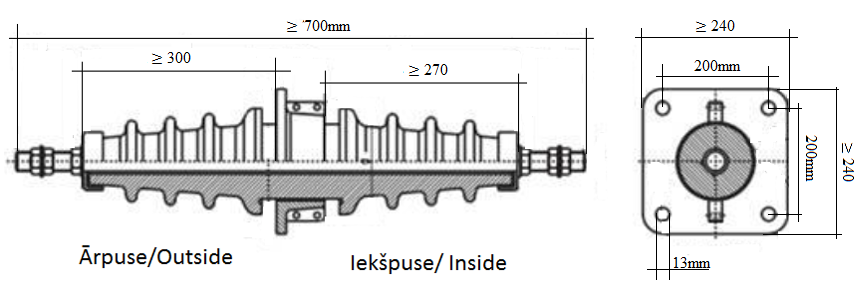 Nr./ NoApraksts/ DescriptionMinimālā tehniskā prasība/ Minimum technical requirementPiedāvātās preces konkrētais tehniskais apraksts/ Specific technical description of the offered productAvots/ SourcePiezīmes/ RemarksVispārīgā informācija /General informationRažotājs (nosaukums, atrašanās vieta)/ Manufacturer (name and location)Norādīt informāciju/ Specify0704.003 Caurvadu izolators ar plāksni, 24kV/ Outdoor wall bushing with plate, 24kV Tipa apzīmējums/ Type reference Parauga piegāde laiks tehniskajai izvērtēšanai (pēc pieprasījuma), darba dienas/ Delivery time for sample technical check(on request), working daysNorādīt informāciju/ SpecifyStandarts/StandardsAtbilstība standartam/ According standard LVS EN 60137 Atbilst/ConfirmAtbilstība standartam/ According standard EN ISO 14713-1	Atbilst/ConfirmDokumentācija/DocumentationPiedāvājumā jāiekļauj tipa testu un/vai produkta sertifikāta kopija. Tipa testu un/vai produkta sertifikātu izsniegusi laboratorija vai sertificēšanas institūcija, kas akreditēta saskaņā ar ES pieņemto akreditācijas kārtību (laboratoriju/institūciju akreditējis viens no Eiropas Akreditācijas kooperācijas (EA) dalībniekiem (http://www.european-accreditation.org/) un atbilst ISO/IEC 17025/17065 standartu prasībām. Tipa tests/produkta sertifikāts var būt veikts/izsniegts ārpus akreditācijas sfēras. Testi var būt veikti pēc cita standarta un citam izolatora veidam, bet testa metodes un prasības nevar būt zemākas par specifikācijā norādīto standartu./ Shall be add copy of type test and/or product certificate. Type test and/or product certificate shall be issued by laboratory or certification body accredited in accordance with the accepted EU accreditation procedure (laoratory/certification body have been accredited by a member of the European Co-operation for Accreditation (EA) (http://www.european-accreditation.org/) and compliant with the requirements of ISO/IEC 17025/17065 standard. Type tests/Product certificate could be done/issue out of accreditation scope. The test may be carried out by another standards and other type of insulator, but test methods and requirements not lower than indicated standards in specification.Jā/YesPiegādātājs iesniedz  tipa testu rezultātus, atbilstoši tehniskās specifikācijas Nr. TS_0704.001_v1 pielikumā Nr.1 noteiktajiem testiem/ The Applicant provides type test results according to the tests set out in technical specification Nr. TS_0704.001_v1 Annex No.1Jā/YesIr iesniegts preces attēls, kurš atbilst sekojošām prasībām:/An image of the product that meets the following requirements has been submitted:".jpg" vai “.jpeg” formātā;/ ".jpg" or ".jpeg" formatizšķiršanas spēja ne mazāka par 2Mpix;/ resolution of at least 2Mpix;ir iespēja redzēt  visu preci un izlasīt visus uzrakstus, marķējumus uz tā;/ the complete product can be seen and all the inscriptions markings on it can be read;attēls nav papildināts ar reklāmu/ the image does not contain any advertisementJā/YesVides nosacījumi/ Environmental conditionsDarba vides temperatūras diapazons/ Operating ambient temperature range,  ºC	-40°…+40°Tehniskā informācija/ Technical informationPielietojums ārtipa- iekštipa/ Applications outdoor- indoorJā/YesAugstākais ilgstošais darba spriegums, kV/ Highest continuous operating voltage, kV ≥ 24Nominālā strāva/ Rated current, A≥400Izolācijas materiāls/ Insulation materialLūdzu aizpildīt/Please fulfilSausas virsmas zibens impulsa izturspriegums, kV/ Dry lightning impulse withstand voltage, kV≥ 125Mitras virsmas tīkla frekvences izturspriegums, kV/ Wet power-frequency withstand voltage, kV≥ 50Noplūdes ceļa garums ārpusē / Creepage distance outside, mm≥ 600Noplūdes ceļa garums iekšpusē/ Creepage distance inside, mm≥ 350Mehāniskā izturība/ Breaking load, NLūdzu aizpildīt/Please fulfilNovietojums- horizontāli, vertikāli/ Positioning- horizontally, verticallyJā/YesVītnes vai kopnes pievienojums/ Threaded or bus connectionJā/YesStiprinājuma plāksne/ Assembling plateMateriāls- tērauds/ Material- steelAtbilst/ CompliantPlāksnes biezums/ Plate thickness, mm≥ 4EN ISO 14713-1 Korozijnoturība vides kategorijai ne zemāk kā "C2" un kalpošanas laiks ne mazāk kā "H"/ EN ISO 14713-1 Corrosion resistance for environmental category not less than “C2”, service life not less than “H”	Atbilst/ CompliantIzmēri atbilstoši attēlam/ Dimensions according drawingAtbilst/ CompliantNr./ NoTesta tips/ Type of testStandarts/ StandardMitras virsmas tīkla frekvences iztursprieguma tests/ Wet power-frequency voltage withstand testLVS EN 60137: apakšpunkts 8.2/ subclause 8.2Sausas virsmas zibens impulsa iztursprieguma tests/ Dry lighting impulse voltage withstand testLVS EN 60137: apakšpunkts 8.4/ subclause 8.4